事業所紹介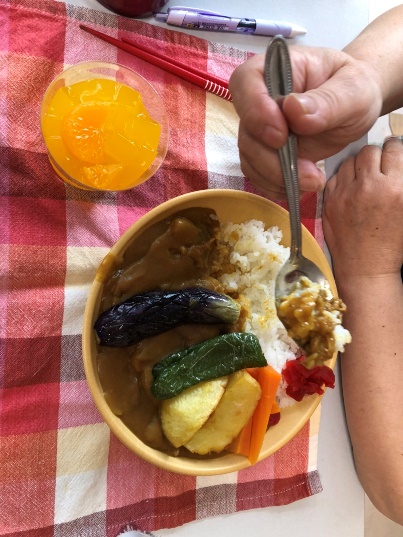 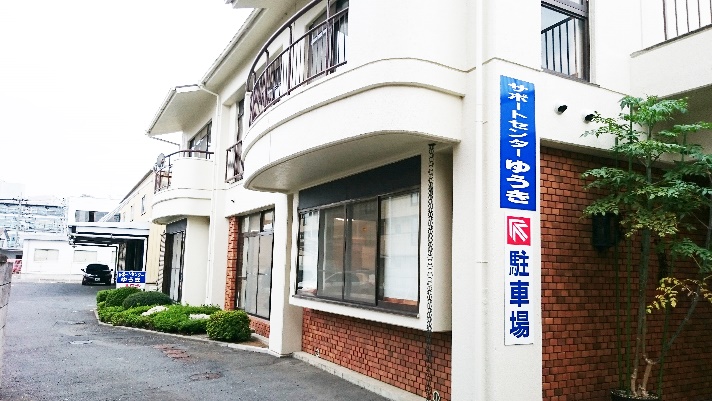 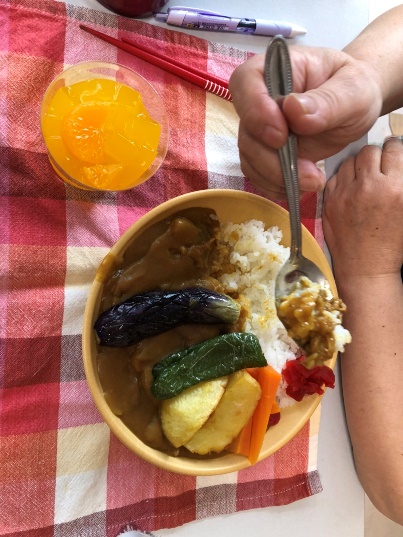 事業所PRパソコン訓練か作業訓練を選択していただきます。作業訓練では、Ｂ型の作業を一緒に行い働くことに対するモチベーション等を高めていきます。（工賃が支給されます）パソコン訓練では、基本的なパソコン操作を訓練し技術の向上を目指します。（工賃の支払いはありません）どちらのコースも就労に向けてのマナーや心構え、協調性などを学びながら企業見学や体験等を取り入れ就労を目指していきます。実施事業（定員）作業（活動）内容就労移行支援定員　　6名　　　　パソコン訓練か作業訓練を行います就労移行支援定員　　6名　　　　パソコン訓練か作業訓練を行います就労移行支援定員　　6名　　　　パソコン訓練か作業訓練を行います所在地〒307－0001　結城市結城7201-1〒307－0001　結城市結城7201-1〒307－0001　結城市結城7201-1電話0296-45-8168FAX0296-45-8169メールJiritu-shien@support-yuki.or.jpJiritu-shien@support-yuki.or.jpJiritu-shien@support-yuki.or.jp対象者身体　　　知的　　精神　　難病　　児童（未就学児　　小1～18歳）身体　　　知的　　精神　　難病　　児童（未就学児　　小1～18歳）身体　　　知的　　精神　　難病　　児童（未就学児　　小1～18歳）開所曜日及び時間平日　9：00～15：30月によって祝日か土曜日の開所日あり平日　9：00～15：30月によって祝日か土曜日の開所日あり平日　9：00～15：30月によって祝日か土曜日の開所日あり送迎（サービス提供）範囲あり　　　給食あり(負担金有)筑西市川島駅方面　　結城市南部方面あり　　　給食あり(負担金有)筑西市川島駅方面　　結城市南部方面あり　　　給食あり(負担金有)筑西市川島駅方面　　結城市南部方面バリアフリー情報トイレの車いす利用：1階トイレはバリアフリー、２階は車いす不可※作業訓練は1階になります。※パソコン訓練は階段を上って2階になります。トイレの車いす利用：1階トイレはバリアフリー、２階は車いす不可※作業訓練は1階になります。※パソコン訓練は階段を上って2階になります。トイレの車いす利用：1階トイレはバリアフリー、２階は車いす不可※作業訓練は1階になります。※パソコン訓練は階段を上って2階になります。